Gorczański Park NarodowyGorczański Park narodowy został utworzony w 1981 roku. Znajduje się w Polsce, w województwie małopolskim w Porębie Wielkiej. Obejmuje centralne pasmo Gorców. Większość obszaru stanowi własność Skarbu Państwa. Powierzchnia Gorczańskiego Parku Narodowego wynosi 70,3 km², a powierzchnia otuliny 166,47 km². Najwyższe szczyty w tym parku to : Turbacz, Jaworzyna Kamienicka, Kiczora, Kudłoń, Gorc oraz Czoło Turbacza. Symbolem Gorczańskiego Parku Narodowego jest salamandra plamista. W Gorcach obecnie stwierdzono występowanie ponad 900 gatunków roślin naczyniowych, 25 gatunków mchów, 450 gatunków porostów oraz 116 gatunków wątrobowców. W Parku Gorczańskim występuje aż 85% z nich. Przykładami roślin występujących w tym parku są: bodziszek leśny, czosnek niedźwiedzi, lepiężnik wyłysiały, modrzyk górski, skalnica gronkowa i wietlica alpejska. Przykładami zwierząt są: salamandra, rusałka pokrzywnik, dziki, jelenie, sarny, wydry, dzięcioł białogrzbiety, dzięcioł trójpalczasty oraz ryś euroazjatycki. Szczególną wartość dla krajobrazu Gorców mają polany reglowe, są też ich największą turystyczną atrakcją. Rozciągają się z nimi rozległe widoki na Tatry, Pieniny, Beskid Wyspowy i Sądecki.           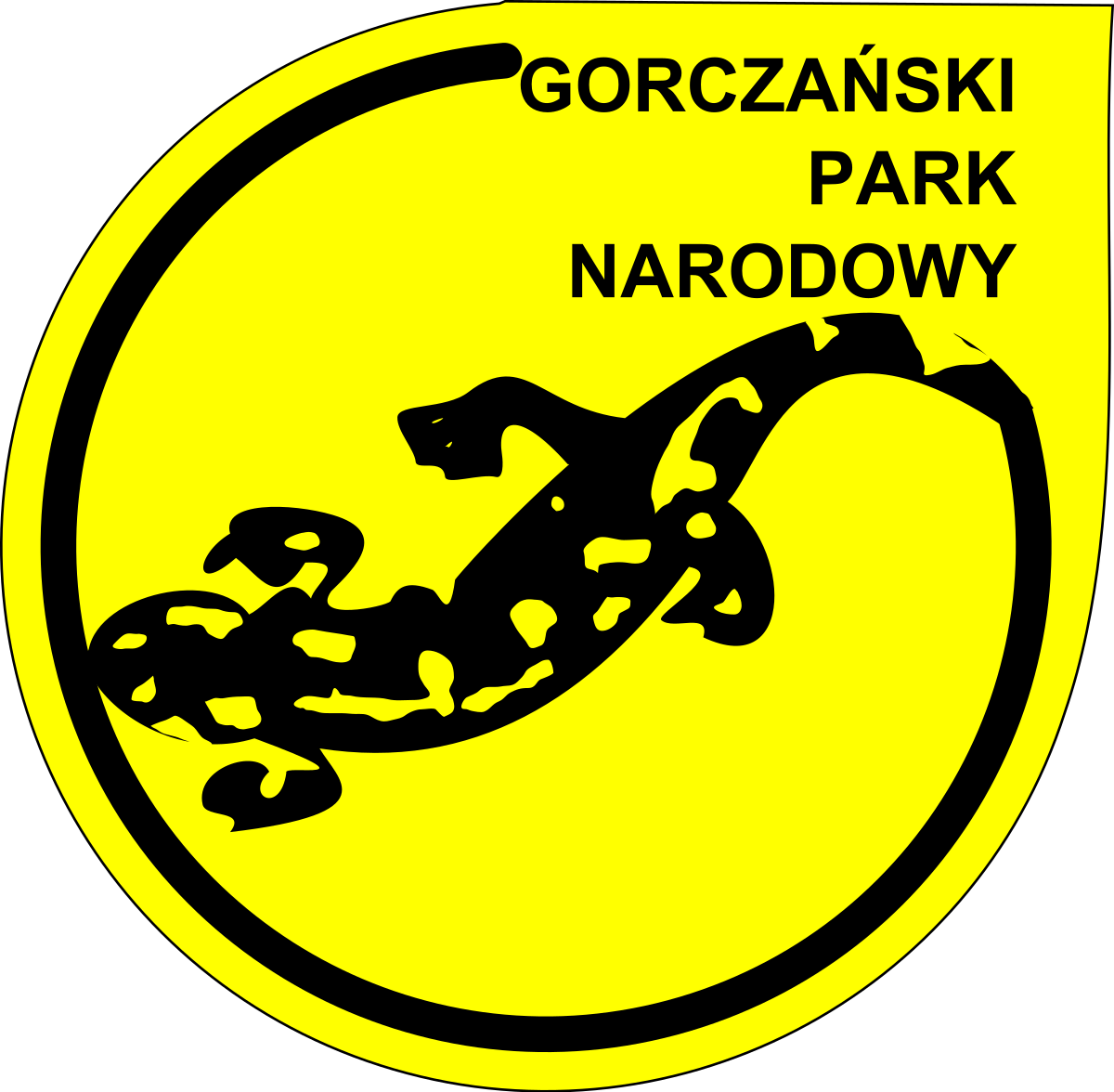 